مجلس حقوق الإنسانالدورة الاستثنائية الخامسة والعشرون٢١ تشرين الأول/أكتوبر ٢٠١٦		الاتحاد الروسي: تعديل على مشروع القرار A/HRC/S-25/L.1دإ-25/...	تدهور حالة حقوق الإنسان في الجمهورية العربية السورية، والوضع مؤخراً في حلب1-	الفقرة الثانية من الديباجة	تُحذف الفقرة2-	الفقرة 5 من المنطوق	تُحذف الفقرة3-	الفقرة 8 من المنطوق	تُحذف في نهاية الفقرة عبارة "مشيراً إلى الدور الهام الذي يمكن أن تؤديه المحكمة الجنائية الدولية في هذا الصدد"4-	الفقرة 13 من المنطوق	تُستبدل عبارة "الأحداث في حلب" بعبارة "الأنشطة الإجرامية التي ترتكبها جبهة النصرة وحلفاؤها في حلب وفي سائر مناطق الجمهورية العربية السورية"الأمم المتحدةA/HRC/S-25/L.6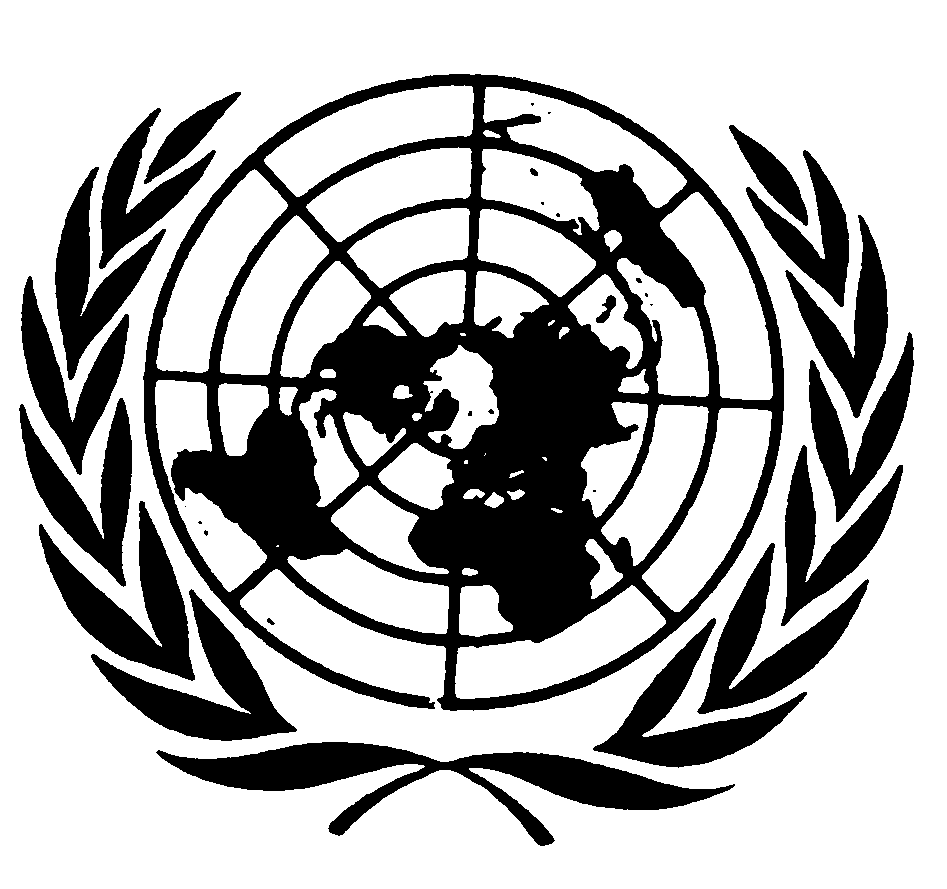 الجمعية العامةDistr.: Limited21 October 2016ArabicOriginal: English